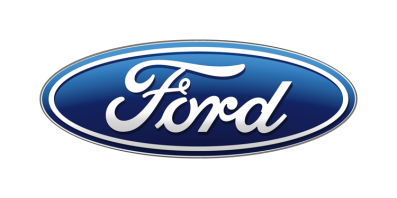 Tisková zprávaPro okamžité použitíNový Ford Kuga získal pět hvězdiček Euro NCAP/V Praze, 5. prosince 2019/ – Nové SUV Ford Kuga* obdrželo za své bezpečnostní vlastnosti pět hvězdiček Euro NCAP. Jde o nejvyšší hodnocení, jaké tato nezávislá organizace uděluje. Za ochranu dospělých získala Kuga 92 procent bodového maxima pro tuto disciplínu. Výkon při bočním nárazu do deformovatelné překážky i při bočním nárazu do sloupu pak komisaři ocenili plným počtem bodů.Ochranu posádky nové Kugy zajišťuje karoserie využívající vysokopevnostních ocelí a inteligentních konstrukčních řešení včetně extrémně pevných ocelových trubek, vyráběných metodou prostorového tvarování. Ty se nacházejí v čelních sloupcích a ve střeše.Bezpečnost jízdy i komfort obsluhy nového Fordu Kuga zvyšují moderní technologie, souhrnně označované termínem Ford Co-Pilot360.** Patří k nim:Předkolizní asistent Pre-Collision Assist s detekcí chodců a cyklistů: nová Kuga je prvním evropským modelem značky, v němž je tento systém rozšířen o detekci protijedoucích vozidel při odbočování vlevo. Pokud řidič odbočí do cesty protijedoucímu vozidlu a systém vyhodnotí riziko srážky jako bezprostřední, začne automaticky brzdit.Systém udržování v jízdním pruhu s novou funkcí detekce okraje vozovky pozná, kde komunikace přechází do nezpevněného povrchu, i když okraj není vyznačen vodorovným dopravním značením. V případě potřeby zasáhne do řízení takovým způsobem, aby vůz nesjel ze silnice.Systém hlídání mrtvých úhlů pracuje v součinnosti se systémem udržování v jízdním pruhu. Pokud řidič na víceproudé komunikaci dá znamení o změně směru jízdy nebo zahájí manévr změny pruhu v situaci, kdy se v mrtvém úhlu nachází jiné vozidlo, systém vyvine v řízení jemný opačný moment, aby řidiče na nebezpečí upozornil. I tato funkce znamená v evropské nabídce značky Ford novinku.Upozornění na vozidla v kolmém směru: při couvání do vozovky (například z řady stojících aut) varuje před vozidly, jimž by Kuga mohla zkřížit cestu, ale také samočinně zabrzdí v případě, že řidič nereaguje na varování.Asistent vyhýbacího manévru pomůže objet stojící nebo pomalu se pohybující překážku. S využitím radaru a kamery sleduje provoz a v případě rizika kolize pomůže řidiči zásahem do řízení zajistit bezpečné vyhnutí se překážce.Systém upozornění na najetí na dálnici v protisměru: na základě obrazu z přední kamery a údajů navigačního systému upozorní řidiče zvukovým i vizuálním signálem, pokud na dálničním nájezdu/sjezdu projede okolo značky „zákaz jízdy v jednom směru“.Adaptivní světlomety s funkcí prediktivního svícení do zatáček: podle dopravních značek dokážou v předstihu nastavit osvětlení, přičemž co nejlépe osvítí zatáčku, křižovatku nebo kruhový objezd.Kdyby snad přece jen došlo k nehodě, nový systém brzdění po srážce zmírňuje následky potenciální sekundární kolize tím, že po prvním nárazu aktivuje brzdy, aby zamezil dalšímu pohybu vozu.Nový Ford Kuga uspěl rovněž v hodnocení ochrany dětí, kde získal vysoké skóre 86 procent. Minulý měsíc obdržel pět hvězdiček rovněž nový Ford Explorer Plug-In Hybrid.*** Stal se díky tomu prvním elektrifikovaným modelem značky Ford, kterému Euro NCAP udělila nejvyšší možné hodnocení podle přísnějších pravidel, zavedených v loňském roce.*Pětihvězdičkové hodnocení Euro NCAP pro Ford Kuga se vztahuje na varianty 2.0 EcoBlue (emise CO2 od 111 g/km, spotřeba paliva od 4,3 l/100 km NEDC), 1.5 EcoBlue (emise CO2 109 g/km, spotřeba paliva od 4,2 l/100 km NEDC) a 1.5 EcoBoost (emise CO2 od 125 g/km, spotřeba paliva od 5,5 l/100 km NEDC).** Asistenční systémy jsou podpůrné. Nenahrazují pozornost a úsudek řidiče a nezbavují ho povinnosti ovládat vůz.***Ford Explorer Plug-In Hybrid: Emise CO2 od 66 g/km, spotřeba paliva od 2,9 l/100 km NEDCUváděné hodnoty spotřeby paliva a emisí CO2 byly naměřeny dle technických požadavků a specifikací evropských směrnic (EC) 715/2007 a (EC) 692/2008 v aktuálním znění. Uváděné hodnoty spotřeby paliva a emisí CO2 se vztahují na daný model, nikoliv na konkrétní kus. Standardizovaná testovací procedura umožňuje srovnání různých typů automobilů od různých výrobců. Vedle konstrukčních vlastností vozu ovlivňuje skutečnou spotřebu paliva také jízdní styl řidiče i další netechnické faktory. CO2 patří k nejvýznamnějším skleníkovým plynům, způsobujícím globální oteplování.Od 1. září 2017 se typové schválení některých nových automobilů řídí procedurou WLTP (World Harmonised Light Vehicle Test Procedure) dle (EU) 2017/1151 v aktuálním znění. Jde o nový, realističtější způsob měření spotřeby paliva a emisí CO2. Od 1. září 2018 WLTP zcela nahradí dosud používaný cyklus NEDC. Během přechodného období budou hodnoty zjištěné dle WLTP vztahovány k NEDC. V důsledku změny metodiky měření se objeví určité rozdíly oproti dříve udávaným hodnotám spotřeby paliva a emisí CO2. To znamená, že stejný vůz může dle nové metodiky vykazovat jiné hodnoty než dříve.Kontakty:Kontakty:Kontakty:Martin LinhartKateřina NováčkováDenisa Buriánovátel./fax: +420 234 650 180 /+420 234 650 147tel./fax:+420 234 124 112 /+420 234 124 120tel./fax:+420 234 650 112 /+420 234 650 147mlinhart@ford.com katerina.novackova@amic.cz dburiano@ford.com denisa.burianova@amic.cz